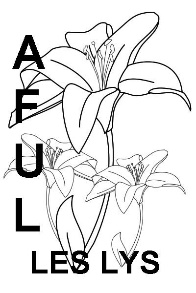 COMPTE RENDU DE LA REUNION DU COMITE DE L’AFUL LES LYSLE 29 NOVEMBRE 2019Présents :  Anne RICHARD, Christian HAY, Valérie GUILLAUME et Caroline VALENTE. Sujets abordés :Compte financier : Les comptes sont arrêtés au 31 Décembre 2019.Christian Hay a fait un virement de 7000€ du compte sur livret (où il y a 24 000€ de bloqué) sur le compte d’administration de l’Aful où il restait 2111.69 € afin de pouvoir payer ce qu’il reste. (Exemple : Vertige) Nous avons émis l’idée de ne mettre en réserve que 10 000€ au lieu de 24 000€ (compte livré) afin de faire baisser la cotisation annuelle des propriétaires. Nous n’avons pas besoin d’autant de réserve ….Voir avec Christian Hay pour une close « responsabilité civile de la présidente dans le cadre de sa fonction au sein du comité de l’Aful les Lys » avec l’assurance AXA, avant échéance. Travaux propriétaires et entretiens jardins :Tour des maisons fait le 09 Novembre 2019 : tous les courriers ont été distribué.Anne Richard et Caroline Valente ont émis l’idée de ne faire des courriers qu’aux propriétaires dont les maisons étaient réellement très sales ou celles qui avaient besoin de travaux …. A voir avec les autres membres du comités absents ce jour.Vente de maisons : Vente en cours :  Vente PHILIPPE / DUVAL WATELET au 5 rue de Gien et BASLER / ROBINET au 2 rue de Gien.Autres points :Faire une lettre pour faire poser un lampadaire par la mairie au début de l’avenue des Porcelaines, sur l’espace vert de l’Aful entre les deux passages piétons.Validation de la pose de deux panneaux « Attention enfant » par la mairie, avenue des Porcelaines, début 2020. Anne Richard doit aller discuter avec Mr Vernay pour lui expliquer qu’il doit faire retirer son portail ou me le cacher avec de la végétation. Passation trésorerie de l’Aful : Anne Richard et Caroline Valente ont rdv le 14 Décembre à 10h00 chez Christian Hay pour faire le dernier bilan comptable avec lui afin de pouvoir reprendre la trésorerie après l’AGO.  Archives à récupérer chez Mme Hillion : à revoir avec Sébastien Stelzle.Site internet : Caroline Valente a récupéré les codes afin de pouvoir modifier le site. Valérie Guillaume s’en occupe dorénavant. Rajouter les CR manquants et le petit journal.Petit journal : à voir avec Virginie Eté et Valérie GuillaumeDifférents sujets à aborder dans le petit journal : Sécurité : visibilité la nuit / panneau « attention enfant » mis début d’année 2020 / Lampadaire mis au début de l’avenue des porcelaines au niveau des deux passages piétons / Abri pour les hérissons pour cet hiver / LPO …. Décoration de Noël : Achat de gros nœuds par Valérie pour décorer les rues de l’Aful.Date de la prochaine réunion : 17 Janvier 2020 (préparation de l’AGO)Date retenue pour l’AGO : 29 Février 2020 (salle des Myrtilles à 15h00) Signatures : 